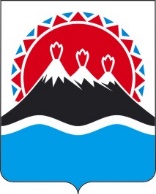 П О С Т А Н О В Л Е Н И ЕРЕГИОНАЛЬНОЙ СЛУЖБЫ ПО ТАРИФАМ И ЦЕНАМ  КАМЧАТСКОГО КРАЯ                   г. Петропавловск-КамчатскийВ соответствии с Федеральным законом от 26.03.2003 № 35-ФЗ «Об электроэнергетике», с Основами ценообразования в области регулируемых цен (тарифов) в электроэнергетике, утвержденными постановлением Правительства Российской Федерации от 29.12.2011 № 1178, Правилами технологического присоединения энергопринимающих устройств потребителей электрической энергии, объектов по производству электрической энергии, а также объектов электросетевого хозяйства, принадлежащих сетевым организациям и иным лицам, к электрическим сетям, утвержденными постановлением Правительства Российской Федерации от 27.12.2004 № 861, Методическими указаниями по определению размера платы за технологическое присоединение к электрическим сетям, утвержденными приказом ФАС России от 29.08.2017 № 1135/17, постановлением Правительства Камчатского края от 19.12.2008 № 424-П «Об утверждении Положения о Региональной службе по тарифам и ценам Камчатского края», протоколом Правления Региональной службы по тарифам и ценам Камчатского края от ХХ.09.2021 № ХХ, в целях приведения в соответствие с действующим законодательством Российской ФедерацииПОСТАНОВЛЯЮ:1. Внести в постановление Региональной службы по тарифам и ценам Камчатского края от 18.12.2020 № 369 «Об установлении платы за технологическое присоединение к электрическим сетям для энергоснабжающих организаций Камчатского края на 2021 год» следующие изменения:1) части 2-6 изложить в следующей редакции:«2. Установить плату за технологическое присоединение к электрическим сетям энергоснабжающих организаций Камчатского края на 2021 год для заявителей, подающих заявку в целях технологического присоединения энергопринимающих устройств максимальной мощностью, не превышающей 15 кВт включительно (с учетом мощности ранее присоединенных в данной точке присоединения энергопринимающих устройств), объектов микрогенерации в размере 550 рублей с учетом НДС (458,33 рублей без учета НДС) при присоединении объектов, отнесенных к третьей категории надежности (по одному источнику электроснабжения) при условии, что расстояние от границ участка Заявителя до объектов электросетевого хозяйства на уровне напряжения до 20 кВ включительно необходимого Заявителю уровня напряжения сетевой организации, в которую подана заявка, составляет не более 300 метров в городах и поселках городского типа и не более 500 метров в сельской местности.3. Установить плату за технологическое присоединение энергопринимающих устройств к электрическим сетям энергоснабжающих организаций Камчатского края на 2021 год в отношении некоммерческих объединений (гаражно-строительных, гаражных кооперативов) в размере 550 рублей с учетом НДС (458,33 рублей без учета НДС), умноженных на количество членов этих объединений, при условии присоединения каждым членом такого объединения не более 15 кВт по третьей категории надежности (по одному источнику электроснабжения) с учетом мощности ранее присоединенных при присоединении к электрическим сетям сетевой организации на уровне напряжения до 20 кВ включительно и нахождения энергопринимающих устройств указанных объединений на расстоянии не более 300 метров в городах и поселках городского типа и не более 500 метров в сельской местности до существующих объектов электросетевого хозяйства сетевых организаций.4. Установить плату за технологическое присоединение энергопринимающих устройств к электрическим сетям энергоснабжающих организаций Камчатского края на 2021 год в отношении граждан, объединивших свои гаражи и хозяйственные постройки (погреба, сараи), в размере 550 рублей с учетом НДС (458,33 рублей без учета НДС), умноженных на количество членов этих объединений, при условии присоединения каждым собственником этих построек не более 15 кВт по третьей категории надежности (по одному источнику электроснабжения) с учетом мощности ранее присоединенных в данной точке присоединения энергопринимающих устройств при присоединении к электрическим сетям сетевой организации на уровне напряжения до 20 кВ включительно и нахождения энергопринимающих устройств указанных объединенных построек на расстоянии не более 300 метров в городах и поселках городского типа и не более 500 метров в сельской местности до существующих объектов электросетевого хозяйства сетевых организаций.5. Установить плату за технологическое присоединение энергопринимающих устройств к электрическим сетям энергоснабжающих организаций Камчатского края на 2021 год в отношении религиозных организаций в размере 550 рублей с учетом НДС (458,33 рублей без учета НДС) при условии присоединения не более 15 кВт по третьей категории надежности (по одному источнику электроснабжения) с учетом мощности ранее присоединенных в данной точке присоединения энергопринимающих устройств при присоединении к электрическим сетям сетевой организации на уровне напряжения до 20 кВ включительно и нахождения энергопринимающих устройств таких организаций на расстоянии не более 300 метров в городах и поселках городского типа и не более 500 метров в сельской местности до существующих объектов электросетевого хозяйства сетевых организаций.6. Установить плату за технологическое присоединение к электрическим сетям энергоснабжающих организаций Камчатского края на 2021 год для заявителей, подающих заявку в целях временного технологического присоединения по третьей категории надежности электроснабжения, осуществляемого на ограниченный период времени для обеспечения электроснабжения принадлежащих ему энергопринимающих устройств, в том числе для обеспечения электрической энергией передвижных энергопринимающих устройств с максимальной мощностью, не превышающей 15 кВт включительно (с учетом мощности ранее присоединенных в данной точке присоединения энергопринимающих устройств), в размере 550 рублей с учетом НДС (458,33 рублей без учета НДС) при условии, что расстояние от границ участка заявителя до объектов электросетевого хозяйства на уровне напряжения до 20 кВ включительно необходимого заявителю уровня напряжения сетевой организации, в которую подана заявка, составляет не более 300 метров в городах и поселках городского типа и не более 500 метров в сельской местности.»;2) дополнить частью 3.1, изложив ее в следующей редакции:  «3.1. Установить плату за технологическое присоединение энергопринимающих устройств к электрическим сетям энергоснабжающих организаций Камчатского края на 2021 год в отношении садоводческих или огороднических некоммерческих товариществ в размере 550 рублей с учетом НДС (458,33 рублей без учета НДС), умноженных на количество земельных участков, расположенных в границах территории садоводства или огородничества, при условии присоединения на каждом земельном участке, расположенном в границах территории садоводства или огородничества, не более 15 кВт по третьей категории надежности (по одному источнику электроснабжения) с учетом мощности ранее присоединенных в данной точке присоединения энергопринимающих устройств при присоединении к электрическим сетям сетевой организации на уровне напряжения до 20 кВ включительно и нахождения энергопринимающих устройств указанных садоводческих или огороднических некоммерческих товариществ на расстоянии не более 300 метров в городах и поселках городского типа и не более 500 метров в сельской местности до существующих объектов электросетевого хозяйства сетевых организаций.».2. Настоящее постановление вступает в силу со дня его официального опубликования.[Дата регистрации]№[Номер документа]О внесении изменений в постановление Региональной службы по тарифам и ценам Камчатского края от 18.12.2020 № 369 «Об установлении платы за технологическое присоединение к электрическим сетям для энергоснабжающих организаций Камчатского края на 2021 год»Врио Руководителя[горизонтальный штамп подписи 1]В.А. Губинский